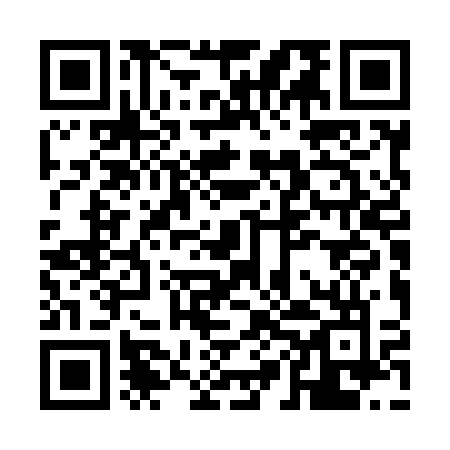 Prayer times for Ilganii de Jos, RomaniaWed 1 May 2024 - Fri 31 May 2024High Latitude Method: Angle Based RulePrayer Calculation Method: Muslim World LeagueAsar Calculation Method: HanafiPrayer times provided by https://www.salahtimes.comDateDayFajrSunriseDhuhrAsrMaghribIsha1Wed3:555:531:016:028:1110:012Thu3:535:511:016:028:1210:033Fri3:505:501:016:038:1310:054Sat3:485:481:016:048:1410:075Sun3:465:471:016:058:1610:096Mon3:445:461:016:058:1710:117Tue3:425:441:016:068:1810:138Wed3:395:431:016:078:1910:159Thu3:375:421:016:088:2010:1710Fri3:355:401:016:088:2210:1811Sat3:335:391:016:098:2310:2012Sun3:315:381:016:108:2410:2213Mon3:295:371:016:108:2510:2414Tue3:275:361:016:118:2610:2615Wed3:255:341:016:128:2710:2816Thu3:235:331:016:128:2910:3017Fri3:215:321:016:138:3010:3218Sat3:195:311:016:148:3110:3419Sun3:175:301:016:148:3210:3620Mon3:155:291:016:158:3310:3821Tue3:135:281:016:168:3410:4022Wed3:115:271:016:168:3510:4123Thu3:095:261:016:178:3610:4324Fri3:085:261:016:188:3710:4525Sat3:065:251:016:188:3810:4726Sun3:045:241:016:198:3910:4927Mon3:035:231:026:198:4010:5028Tue3:015:231:026:208:4110:5229Wed2:595:221:026:208:4210:5430Thu2:585:211:026:218:4310:5531Fri2:565:211:026:228:4410:57